September2023CP English III12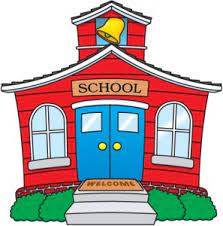 Tyrese’s bday3456789Malachi’s bdayLABOR DAYFirst day of school!Class proceduresHailey G’s bdayIntroductionsPoetry activityPre-assessment for first unitSigned paperwork dueBegin Native American myths10111213141516Do Nows beginSeptember 11 poems and reflectionLinkit AssessmentAlfredo’s bdayNative American MythsYeritza’s bdayResearching a tribePicture dayWork on mini-project17181920212223Work on mini-projectNative American quizEthan O’s bdayRead “Balboa”Paul B’s bdayAvalynne’s bdayMini-project dueWork with “Balboa”Open-ended question for BalboaJiani’s bdayHayden’s bday24252627282930Read “A Desperate Trek”Southwest Journal researchPoemsSouthwest Journal DuePoemsGabriel S’s bdayShort read choiceFirst test Tuesday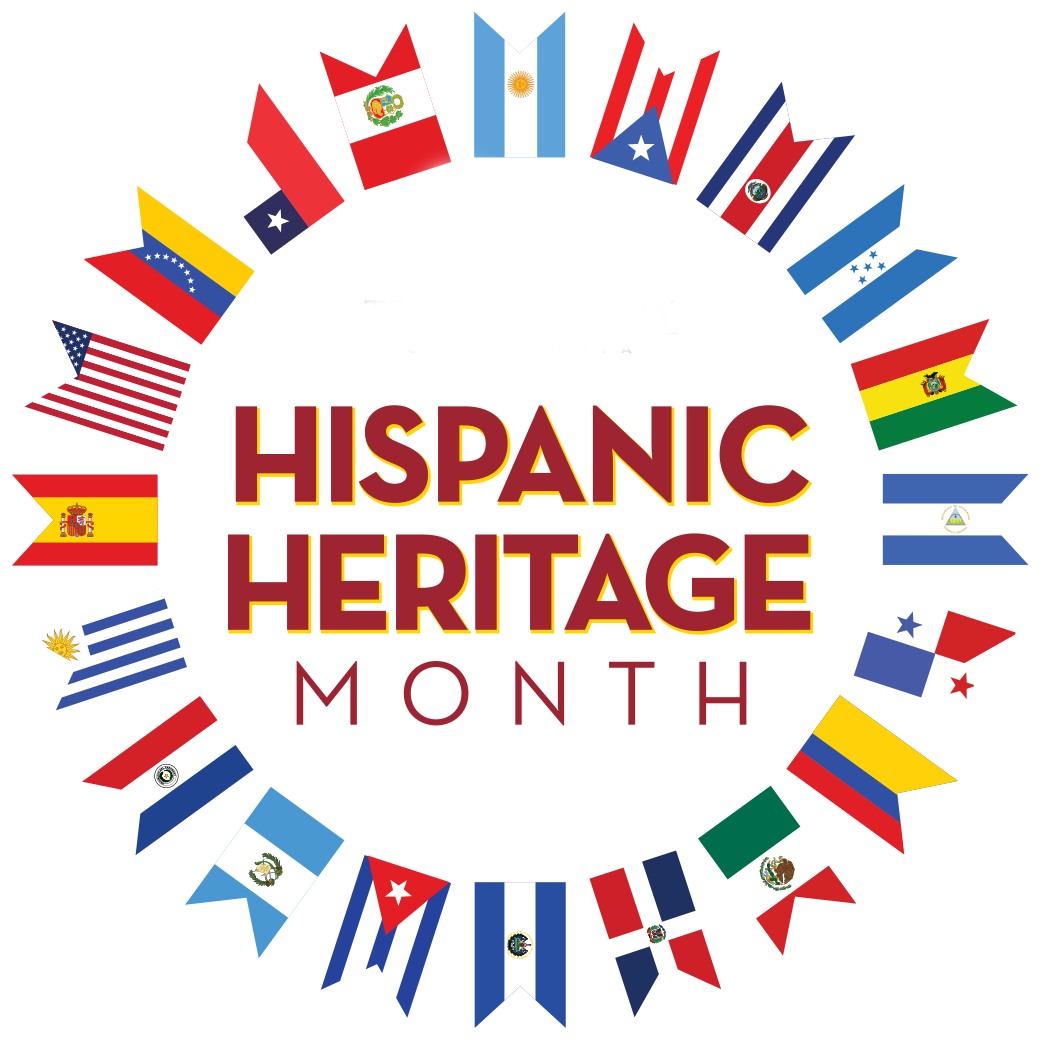 Hispanic Heritage MonthSept. 15 – Oct. 15